FUTURISTIC TRENDS IN MEDICAL SCIENCES:  HOMOEOPATHY - HOPE FOR HOPELESS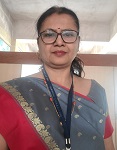                           Dr Anagha Nitin KulkarniM.D. (HOM) PhD scholarProf. Dept. of Organon of Medicine and Homoeopathic PhilosophySmt. K. B. Abad Homoeopathic Medical College, Chandwad, Dist. Nashik, MaharashtraAbstract: Homoeopathy is based on the Law of Similars. It was known to Hippocrates, the father of Medicine [460 B.C] But it was not practiced till the time, Dr. Samuel Hahnemann from Germany discovered Homoeopathy in 1796. It's based on the Dynamic Concept that Health is maintained by the harmonious functioning of Vital Force and Disease is the dynamic derangement of Vital force. Disease is not just pathology in tissues and organs but the spiritual and dynamic aspect is prior to pathology. Today we see an increase in endocrinal, metabolic, neurological diseases, malignancies  and chronic diseases of unknown etiology. Today's field of medicine is struggling to conquer chronic diseases which are ever-increasing and the medication is palliative in nature; patient is not cured. Homoeopathy is the scientific healing system and has scope in the management of diseases which are dynamically deranged. Thus it is a futuristic medicine for humanity reaching widely to people around the globe. Keywords:Homoeopathy, Futuristic medicine, Dynamic concept of Disease.Introduction: Homoeopathy  says a substance that causes symptoms of a disease in healthy people can cure similar symptoms in sick people.Homoeopathy is the branch of medical science,  based on the Law of Similars - Similia Similibus Curentur. Its  meaning is Let likes be cured by  likes. This law was discovered by Dr Samuel Hahnemann in 1796. He is the founder of Homoeopathy. The Discovery of the Law of Similars is based on the Inductive Philosophy of Lord Bacon. The cardinal principles of Homoeopathy are the Law of Similia, the Law of Minimum, the Law of Simplex, the Doctrine of Drug Dynamizations, the Theory of Chronic diseases, the Doctrine of Drug proving, and the Theory of Vital force. Dr Hahnemann is recognized as one of the four epochal figures in the history of Medicine. He is called an Experimenter. All the concepts related to the Homoeopathic field of science are outcomes of pure experiments.Even though the practice of modern medicine is predominantly based upon New theories, New inventions of  Modern machines with higher and higher advancements, the Use of Robots for various surgical procedures,  treatment is empirical, antipathic, surgical removals of organs and the use of drugs which are in large doses and in combinations, the cure is not seen and patient suffers for life time with chronic diseases. The demand for Futuristic medicine is evidence-based results. So Homoeopathic physicians are showing their results in patients with respect to the favourable changes that occur as seen in investigation reports by using similar remedies in minute doses.Discovery of Homoeopathy:Discovery of Law of Similars: Dr Hahnemann was translating Cullen’s Materia Medica in 1789, in which was written, Cinchona cures malaria because of its bitter taste and tonic action on the stomach. He combined most bitter substances and gave it to patients with malaria but it didn't cure. He knew that other herbs with the same properties did not help malaria so why was cinchona bark effective when others weren’t?  So he conducted an experiment took 4 drachms of good china Officinalis twice a day [Latin name of Cinchona bark] every day and he fell ill for a period with symptoms similar to those of malaria - fever, thirst, drowsiness, palpitations, anxiety and muscle and joint pain. He concluded Cinchona bark eased the symptoms of malaria not because it was bitter and astringent but because it could produce malarial-like symptoms in healthy people. He wrote this in a landmark essay titled, ‘A New Principle for Ascertaining the Curative Powers of Drugs’ in 1796. He confirmed this doctrine with his family and friends.Science of Homoeopathy: Discovery of the Homoeopathic law of Similars is based on the Inductive Philosophy of Lord Bacon. It fulfilled Baconian principles of [ 1 ] Exact Observation [ 2 ] Correct Interpretation  [ 3 ] Rational Explanation [ 4 ] Scientific Construction of Law. The application of the Law of Similars to the individual case is Deductive Logic.The working Principles of Homoeopathy: The cardinal principles of Homoeopathy:1, The Law of Similar- Simila Similibus Curenture2. The Law of Simplex - Simple and Single Medicine is administered.3. The Law of Minimum -The smallest dose is just sufficient to stimulate the vital force. 4. The Theory of Vital force - The vital principle, which imparts life to the body. It is the life energy that keeps the organism alive. Its normal harmonious functioning is Health and derangement is Disease.5. The Theory of Chronic diseases - The cause of chronic disease is the fundamental cause ‘The Miasms’6. The Doctrine of Drug Dynamizations - The dose is diluted by a definite mathematical scale and procedure which enhances its power, called Potentization. Its types are Trituration and Succussion. There are 2 scales of dilution - Decimal and Centesimal.7. The Doctrine of Drug Proving - The most truthful and scientific method to know the effects of drugs is by testing on healthy human beings.Homoeopathy corelated with Basic Sciences:Dr. Hahnemann connected Homoeopathy to basic sciences like Physics, Chemistry, Biology, and Mathematics. It is a natural science.The laws of Physics say Matter is indestructible it changes its forms: While preparation of first potency 1 part of the drug substance and 99 parts of sacchrum lactice is taken. During subsequent preparation of potencies, the drug substance gets diluted and at 6th potency it is no longer measurable. Laws of Chemistry say Higher the dilution, the greater the ionization, and at infinite dilution ionization is complete and Therapeutic activity is the greatest, - stated by Arrhenius.Biology says life principles are necessary for carrying out the various functions of life. Mathematics teaches scales of dilution decimal and centesimal. Calculus accepts the infinitesimal doses as there is no upper limit to divisibility.Maupertius Law: The quantity of action necessary to produce any change in nature is the least possible. The minimum dose of homoeopathic medicine is sufficient to stimulate the vital force.Fincke said the decisive amount is always minimum and infinitesimal.Arnold Schultz Law: Small doses stimulate, moderate doses paralyze and large doses kill.The Dynamic Aspects of Homoeopathy: 1. VITAL FORCE- The life energy which animates life.2. POTENTIZATION - the method to dilute the drugs so that it becomes physiologically assimilable, physically soluble, and therapeutically active. 3. INFINITESIMAL DOSE - It is an infinitely small dose in which the amount of drug substance present cannot be measured as it becomes so diluted yet potentized.  Calculus teaches us that there is no upper limit to divisibility. It is that dose that crosses Avogadro’s number 6.023 x 1023 hence the amount of the drug substance cannot be demonstrated. These are applied for the cure of diseases. Homoeopathic management is promising as it considers the Spiritual nature of life and Mind in organisms and the connection of mind and body. 4. MIASMS - The Fundamental cause of Disease: Dr Hahnemann invented the fundamental cause of chronic disease as Miasms which is dynamic in nature. 5. INDIVIDUALIZATION - Homoeopathy considers the patient as a whole is sick not his organs. It considers Man as a whole made up of Mind Body and Spirit. The symptoms are expressed as general symptoms of mind and body and particular symptoms of organs affected.  Every individual has a different predisposition, different diet, different living style with respect to housing and environment so the expression of symptoms of disease cannot be the same in every patient. So the remedy prescribed cannot be the same for the same disease.Homoeopathic Philosophy:Philosophy is the study of the fundamental nature of knowledge, reality and existence especially when considered as an academic discipline.The term Philosophy acquired and retains the meanings of Advanced study of speculative subjects e.g. logic, ethics, physics, metaphysics; a deep wisdom consisting of love of truth and virtuous living,  It is a field of study that attempts to answer questions that cannot be answered by providing some facts but that require a deeper understanding of the question.The Concept of Vital force is spiritual and substantial. Man is a living organism where life energy performs all the functions e.g. growth, repair, respiration, digestion, absorption, assimilation, excretion, and reproduction. The philosophy of Dr Hahnemann is based upon and includes not only the Physiological and Pathological actions and reactions of a man as a Physical organism but of a man as a Spiritual and Psychological being; not just cells, tissues, and organs. He formulated the principle concepts of Life and Mind in relation to the physical organism. Homoeopathy recognizes LIFE and MIND as Primary, Spiritual power or principles which create and sustains the physical organism. Its working principles are universal laws of Reciprocal action, the laws of Balance, the law of Action and Reaction.Homoeopathic remedy is called a Similimum whose effects are already recorded on healthy human beings. It is potentised, and after 6C Potency there is no drug substance left in it thus it is a dynamic medicine.Dr Hahnemann wrote ‘Materia Medica Pura’ in which a record of the effects of drug proving is written. His book, ‘Organon of Medicine’ contains the principles of Homoeopathy and is an immortal masterpiece. Hahnemann’s ‘Organon is the high-water mark of medical philosophy, the practical interpretation of which produces a veritable mountain of light and will guide the physician by means of the Law of Cure to a new world in therapeutics.  This was revised 5 times in his lifetime and it is the outcome of pure experiments and derivations of logical facts and results. Concept of Disease in Homoeopathy:In the evolution of disease there are first Abnormal Sensations, Abnormal Functions and then Abnormal Structure seen in tissues. The causes of diseases are dynamic in nature, they act on the life substance of the cell. They are invisible, beginning in the invisible interior of the man. This is expressed as symptoms of the mind and general symptoms of the body which are invisible on a dynamic plane. This is a disordered vital phenomenon - the disease. Their effects are seen on organs as visible changes in cells, tissues and organs called particular symptoms. Effects follow the causes in unbroken succession.  Organ pathology is visible and tangible. The other system of medicine treats the visible pathology which are the effects of disease. The sum of symptoms is called the totality of symptoms. The aim of Homoeopathy is not to treat organ pathology as it is the expression of disease which is before it.  The disease is dynamic derangement of vital energy and its first expression is in the general symptoms which are invisible and hence dynamic in nature. Homoeopathic case-taking is hence called Art as it demands the skill of the physician to take these general symptoms of the patient which are invisible.Limitations of Homoeopathy: In urgent or emergency cases, the scope of Homoeopathy is limited as vital energy does not have time to act with remedy. In advanced pathological cases, the scope is limited as it is not in nature to reverse the pathology. Cases with irreversible organic changes.                                                                                      In cases where existing or maintaining cause still persists.                                                          In cases with very low vitality.                                                                                                         In some obstetrico- surgical or gyneco- surgical cases.                                                           Cases lacking in vital organs.                                                                                                                         In artificial chronic disease.                                                                                                    Idiosyncratic patient- it is difficult to cure. They prove any medicine given in any potency.   Basis of Homoeopathic Treatment:                                                                     Homoeopathy is science of therapeutic medication. Similimum is administered on the tongue of the patient where numerous sentient nerves are present which absorb the medicine.                                                                  Medicinal agents capable of producing ailments similar to those found in the sick, disease curing power lies in the disease producing power. Action of medicines is due to morbid functional processes which results primarily from the dynamic action upon the living organism of morbific agents inimical to life. Cure is by dynamical influence of similimum on vital energy of patient - leads to healing.  It stimulates the natural immune system.                                                                                                           Homoeopathy opposes:                                                                                                           Drugs used in physiological doses or quantitative doses.                                                           Medicines not given as injections.                                                                                           Primarily not prescribed on the symptoms of pathology.                                                                                 Patients not classed according to the gross pathological changes.                                          Causative organisms are not the basis of homoeopathic treatment.                                       Treatment is not based on the name of the disease.                                                                         Gross pathological tissue changes, organic lesions, morphological disproportion, neoplasm and physical effect of mechanical causes are not primarily within the domain of similia, and therefore are not the object of homoeopathic treatment. Conclusion:                                                                                                                                    Futuristic medicine is advancing with technology. Use of more safe invasive procedures, ever advancing machines to measure vital parameters of patients, finest knowledge of cellular pathology, vascular imaging with enhanced computer simulation and use of nano doses. All these helps to know exact diagnosis as well as prognosis and aim at treatment directed towards the cell, tissue and organ pathology.  Field of Medicine is aiming to use silico clinical trials on virtual bodies to get pure effects of drugs.                                                                                                        Homoeopathy stands on solid bedrock of fundamental principles. This system of medical science operates under one principle of Similia. The doctrines of Homoeopathy are verified again and again through experiments.  Health is the harmonious functioning of vital energy. Derangement of vital energy is disease. Its first expression is in the form of general symptoms of mind and body which is the primary nature of disordered vital phenomena in which originate the causes which are dynamic, fine, subtle. They ultimate in the organs so organ pathology is the effects of disease. Every Disease expresses itself through signs and symptoms. Removal of totality is removal of cause. Treatment is by a  remedy which is a similimum which is matched with totality of symptoms;  dynamic in nature and in a minute dose which brings cure.                                                                           Homoeopathy is a full proof healing system.  It treats the causes of disease. Today’s field of medicine admits the cause of the majority of diseases is Psychosomatic. Homoeopathy is the only system of medicine which has medicines which contain various emotional causes hence are beneficial to treat various chronic diseases. Totality of symptoms are matched with the remedy and it brings cure. It is a safe, holistic healing system which is beneficial to sick people. Various machines help homoeopath for diagnosis and prognosis. Homoeopathy strongly exists in the futuristic field of Medicine, with its sound working principles. Homoeopath proves his results with research and evidences.             REAL HAPPY CURE IS IN DYNAMIC PLANEBibliography:Hahnemann Dr. Samuel C. F. , Organon of Medicine, Sixth edition, New Delhi, B. Jain Publishers (P) LTD., Reprint Edition 2004, page no. 5,58,  13, Close Dr. Stuart, The Genius of Homoeopathy, Second edition, New Delhi, B. Jain Publishers (P) LTD, Second Edition 2005, page no.  50, 51, 55, 259, 335, Dhawale M. L., Principles and practice of Homoeopathy, First Edition 1967, Fourth Reprint 2006, Mumbai, Dr. M. L. Dhawale Memorial Trust, 3/184, Geetanjali 15th Road, distributed by B. Jain Publishers (P) LTD., pages 36, 37Kent J. T., Lectures on Homoeopathic Philosophy, B. Jain Publishers (P) LTD., Reprint edition,  1996,  pages 77, 96, 97